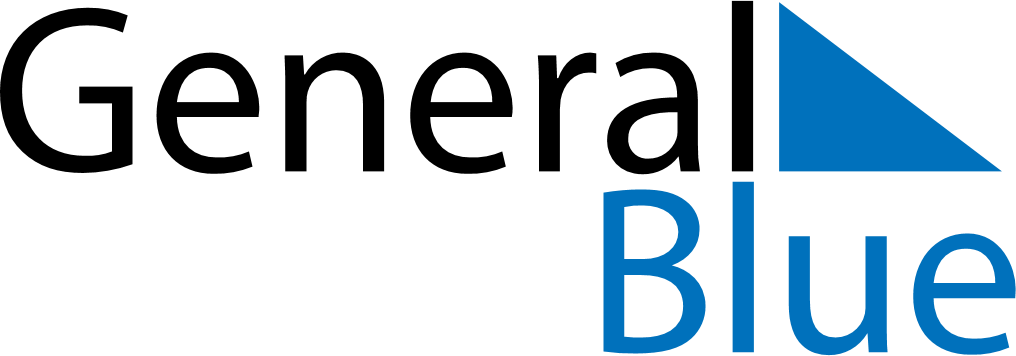 Christmas Island 2022 HolidaysChristmas Island 2022 HolidaysDATENAME OF HOLIDAYJanuary 1, 2022SaturdayNew Year’s DayJanuary 26, 2022WednesdayAustralia DayFebruary 1, 2022TuesdayChinese New YearMarch 28, 2022MondayLabour DayApril 15, 2022FridayGood FridayApril 25, 2022MondayAnzac DayMay 2, 2022MondayEnd of Ramadan (Eid al-Fitr)July 9, 2022SaturdayFeast of the Sacrifice (Eid al-Adha)October 6, 2022ThursdayTerritory DayDecember 25, 2022SundayChristmas DayDecember 26, 2022MondayBoxing Day